SÖLVESBORGS KOMMUN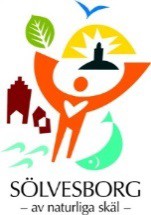 MÅNADSAVGIFTER I SÄRSKILDA BOENDE ÅR 2019 – FÖR KONTRAKT FR O M 170101Antal platser	<26 kvm	26-29 kvm	>29 kvmGerbogården383 921:-4 357:-4 818:-Tärnan      273 921:-4 357:-4 818:-Svalan 1 rum14 357:-1 rum m kök/kokvrå435 996:-2 rum och kök26 803:-Falkalyckan313 921:-4 357:-4 818:-rum och kök                    Anvisningslägenhet                                                           3 403:-rum och kök                    “                                                                                         4 605:- nvisningslägenhet	Anvisningslägenhet	”rum och kök                    Anvisningslägenhet                                                           3 403:-rum och kök                    “                                                                                         4 605:- nvisningslägenhet	Anvisningslägenhet	”rum och kök                    Anvisningslägenhet                                                           3 403:-rum och kök                    “                                                                                         4 605:- nvisningslägenhet	Anvisningslägenhet	”rum och kök                    Anvisningslägenhet                                                           3 403:-rum och kök                    “                                                                                         4 605:- nvisningslägenhet	Anvisningslägenhet	”rum och kök                    Anvisningslägenhet                                                           3 403:-rum och kök                    “                                                                                         4 605:- nvisningslägenhet	Anvisningslägenhet	”Ängsgården  6           5 996:-Slottsgården  454 357:-           4 818:-